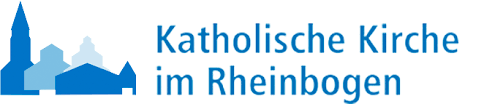 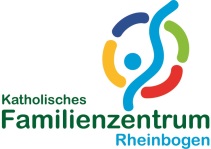 (Foto:  Pixabay)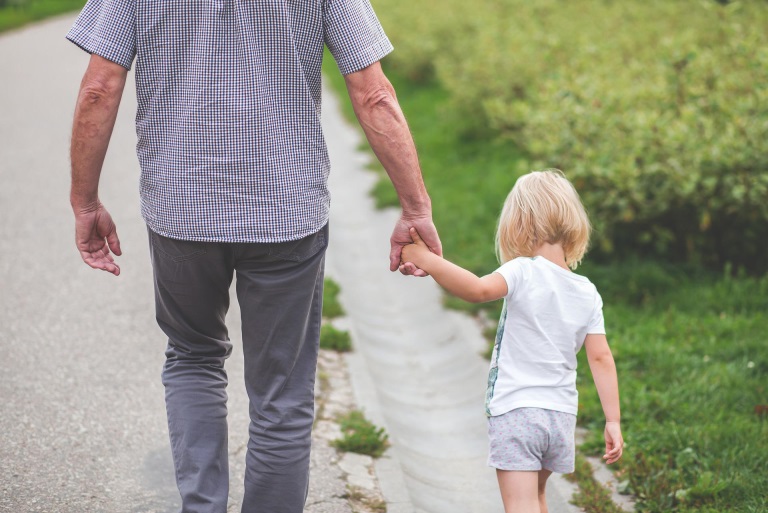 „ Aktive Väter“Advent mit Vätern und KindernSonntag, 27.11.202214:00 bis 16:00 Uhr Referent  Stephan Jackowski ( Kölner Väter e.V.)Treffpunkt: Katholische Kita St. Remigius, Sürther Hauptstraße 130 , 50999 KölnKosten:		 5,00 pro Familie Anmeldung und Information:Petra Seidel 02236 66931 oder kita-st.remigius@rheinbogen-kirche.de 